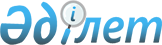 Об установлении ограничительных мероприятийРешение акима Енбекшинского аульного округа Шиелийского района Кызылординской области 29 июня 2022 года № 65-ш
      В соответствии с пунктом 3 статьи 37 Закона Республики Казахстан от 23 января 2001 года "О местном государственном управлении и самоуправлении в Республике Казахстан", подпунктом 7 статьи 10-1 Закона Республики Казахстан от 10 июля 2002 года № 339 "О Ветеринарии" и Шиелийская районная инспекция Комитета ветеринарного контроля и надзора Министерства сельского хозяйства Республики Казахстан в соответствии с предложением руководителя государственного учреждения от 27.06.2022 года № 09-06-126 РЕШИЛ:
      1. Установить ограничительные мероприятия на мелкий рогатый скот крестьянского хозяйства "Спатай" в селе Енбекши, Енбекшинского сельского округа, Шиелийского района, Кызылординской области.
      2. Контроль за исполнением решения оставляю за собой.
      3. Настоящее решение вводится в действие со дня подписания.
					© 2012. РГП на ПХВ «Институт законодательства и правовой информации Республики Казахстан» Министерства юстиции Республики Казахстан
				
      И.о. акима сельского округа Енбекши 

Е. Мейрбекулы
